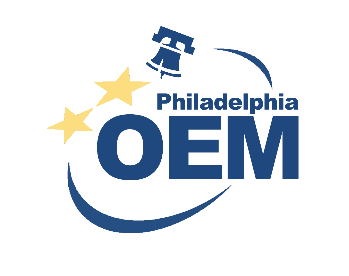 Perguntas frequentes sobre o Plano de Mitigação de Todos os Riscos da FiladélfiaQ: O que é um Plano de Mitigação de Riscos?A: Mitigação de Riscos é o ato de reduzir ou eliminar o risco de desastres naturais, causados pelo homem ou tecnológicos. O Plano de Mitigação de Riscos (HMP) descreve quais perigos causados pelo homem e perigos naturais, como enchentes e tempestades de inverno, afetam a Filadélfia. Além disso, o plano contém uma lista de projetos prioritários da cidade que podem ajudar a reduzir os danos causados por desastres antes que eles aconteçam. O atual Plano de Mitigação de Riscos da cidade foi adotado pela Câmara Municipal em maio de 2022. O Gabinete de Gerenciamento de Emergências (OEM, pela sigla em inglês), bem como os parceiros do município e da comunidade, darão início à próxima atualização completa desse plano em 2024. Q: Por que é importante planejar a mitigação de riscos?A: A mitigação é mais eficiente quando implementada como parte de um plano coordenado. Os benefícios do planejamento de mitigação de riscos incluem:  Salvar vidas e reduzir danos patrimoniais: Ao encontrar formas de reduzir o risco antes que uma catástrofe ocorra, estamos, em última análise, salvando vidas e prevenindo danos dispendiosos à propriedade privada e pública.Economia de custos: De acordo com um estudo de 2019 realizado pelo National Institute of Building Sciences (Instituto Nacional de Ciências da Construção), para cada dólar gasto em mitigação, 6 dólares são poupados em futuros esforços de resposta e recuperação.Oportunidades de financiamento: A Agência Federal de Gerenciamento de Emergências (FEMA, pela sigla em inglês) exige um HMP atualizado a cada 5 anos para que a Filadélfia permaneça elegível para os fundos de subsídios de mitigação da FEMA, como Construção de Infraestrutura e Comunidades Resilientes (Building Resilient Infrastructure and Communities, BRIC), Assistência para Mitigação de Enchentes (Flood Mitigation Assistance, FMA) e Programa de Subsídios para Mitigação de Riscos (Hazard Mitigation Grant Program, HMGP). Foi atribuído um financiamento adicional a esses subsídios por meio da Lei Bipartidária de Infraestruturas (Bipartisan Infrastructure Law). Aumentar a conscientização sobre riscos e prevenções: O processo de planejamento do HMP inclui ampla divulgação aos parceiros do município e ao público, conscientizando-os sobre os perigos que colocam a Filadélfia em maior risco e promovendo atividades de prevenção e redução de riscos.Criação de parcerias: Mais de 80 agências e organizações representando órgãos municipais, estaduais e federais, parceiros do setor privado e organizações comunitárias participaram da atualização de 2022. O processo de planejamento cria parcerias que levam à implementação bem-sucedida de projetos de redução de riscos. 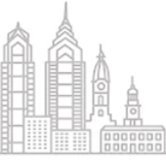 Q: Quais são as prioridades para a próxima atualização do plano?A: Equidade, integração de novos dados sobre mudanças climáticas e aumento da participação pública no processo de planejamento são as principais prioridades de nossa próxima atualização do plano.Saiba mais sobre as prioridades do nosso plano para 2022 no Resumo Executivo do HMP de 2022.Q: Que riscos são identificados no Plano de Mitigação?A: O HMP identifica perigos e ameaças, tanto naturais como causados pelo homem, que representam o maior risco para a Filadélfia. Entre eles estão:SecaTerremotoTemperatura extremaEnchente, inundação repentina, congestionamento de geloFuracão, tempestade tropical, tempestade nor'easterPandemia e doenças infecciosas (adicionado em 2022)Afundamento, buraco (adicionado em 2022)Tornado, vendavalTempestade de invernoAgressor ativoDesabamento de edifícios e estruturas Perturbação civil (adicionado em 2022)Ciberterrorismo (adicionado em 2022)Rompimento de BarragemViolência com arma de fogo (adicionado em 2022)Liberação de materiais perigososResposta à crise dos opioides (adicionado em 2022)Explosão e incêndio urbanosTerrorismo (adicionado em 2022)O OEM e parceiros irão reavaliar esses perigos e adicionar outros riscos, se necessário, durante a próxima atualização do plano. Q: O que podemos fazer para reduzir nosso risco?A: O HMP identifica uma lista de ações prioritárias de mitigação que a cidade pode implementar para reduzir o risco. Os tipos de projetos identificados incluem:Planos e regulamentos locais: Essas ações incluem planos, portarias, políticas e regulamentos que influenciam a forma como os terrenos e edifícios são construídos e desenvolvidos. Projetos de estrutura e infraestrutura: Essas ações envolvem a modificação de estruturas e infraestruturas existentes para protegê-las de um perigo ou retirá-las de uma área de risco. Isso pode ser aplicado a estruturas públicas ou privadas, bem como a instalações e infraestruturas essenciais. Esse tipo de ação também inclui a construção de estruturas feitas pelo homem para reduzir os impactos dos perigos.Proteção de sistemas naturais: Essas ações se destinam a minimizar danos e perdas, preservando ou restaurando as funções dos sistemas naturais.Programas de educação e conscientização: São ações para informar e educar cidadãos, autoridades eleitas e proprietários sobre os riscos e possíveis formas de mitigá-los. Q: Onde posso obter mais informações sobre o Plano de Mitigação de Riscos e como participar da próxima atualização do plano?A: Mais informações sobre a atualização do Plano de Mitigação de Riscos no site do Gabinete de gerenciamento de emergências (OEM) da Filadélfia em www.phila.gov/ready/programs/hazard-mitigation-plan/. Perguntas ou comentários? Não hesite em entrar em contato com o OEM em oem@phila.gov. 